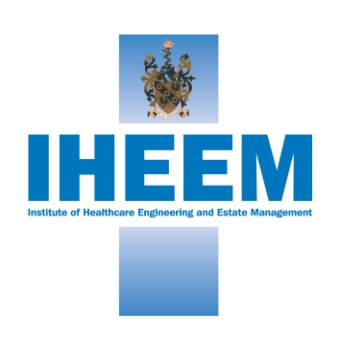 SOUTHERN BRANCHAGENDA for the 403rd Branch Meeting to be held on Tuesday 11th June virtually.16.00		Presentation by Andrew Latus from Klima-Therm on HTM 03-01 Air Handling Unit Design.17.00		Branch Meeting Apologies and Introductions. 
To approve the minutes of the 402nd Branch Meeting held on Tuesday 9th April 2024. Chairman:Honorary Secretary:Chris James, I.Eng, MIHEEMNeil Haskell, MIHEEMMatters Arising.
Reports
ChairmanSecretaryTreasurerCouncil Member 
Any other business notified to the Chairman prior to the meeting.
